    РОССИЙСКАЯ ФЕДЕРАЦИЯИРКУТСКАЯ ОБЛАСТЬМуниципальное бюджетное дошкольное образовательное учреждение«Детский сад комбинированного вида № 46»муниципального образования города Братска                   665709, Иркутская область, г. Братск, ж.р. Энергетик, ул. Холоднова 7 , тел/факс 37-63- 42Адаптационная программа по формированию  элементарных естественнонаучных представлений у детей старшего дошкольного возраста о космическом пространстве в соответствии ФГОС ДО.для детей старшего дошкольного возраста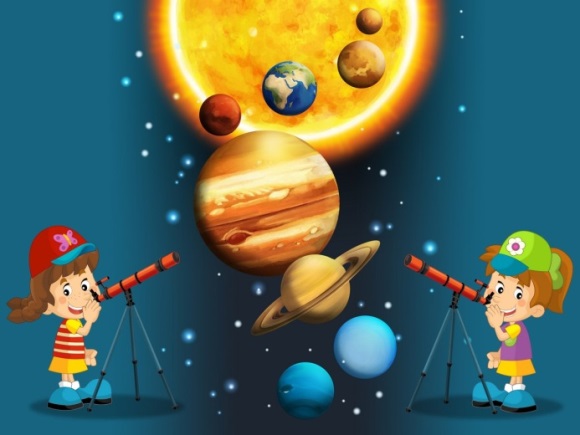 Автор:воспитатель Путова Любовь Васильевнаг. Братск  - 2022 г.Содержание программы:Пояснительная записка ………………………………… 3 Цель  программы, задачи……………………………….  5Формы и методы ………………………………………... 5Планируемые результаты освоения программы……… 5Методическое обеспечение ……………………………. 6Приложение……………………………………………… 7 - 33а) перспективный план с детьми б) конспекты педагогических мероприятийв) картотеки д/и, загадок, опытовг) консультации для родителейПояснительная запискаАстрономия:наука, которая учит нас,как правильно пользоватьсяСолнцем и планетами.                                                                                                            
Стивен Ликок С самого рождения ребёнок является первооткрывателем, исследователем того мира, который его окружает. Возраст почемучек – самый замечательный возраст для детей. Малыши активно познают мир, открывают для себя новые истины. С раннего возраста им интересны загадки Вселенной. Старших дошкольников всегда привлекает тема космоса, так как все неведомое, непонятное, недоступное глазу будоражит детскую фантазию. Солнце, Луна, звезды – это одновременно так близко, и в то же время так далеко. Вспомните свое детство, как интересно было смотреть в ночное небо. Как поддержать интерес ребенка к неизведанному? С помощью, каких методов можно заинтересовать ребенка, помочь ему узнавать новую, интересную информацию про космос?          Вследствие этого возникла необходимость дополнения и систематизации знаний в виде разработки конспектов занятий по данному разделу, комплексного использования нескольких видов деятельности, проведения занятий в рамках перспективного планирования по данной теме. Накопленный опыт работы по разделу «Развитие элементарных естественнонаучных представлений» позволил создать  методическое пособие – адаптационную  программу «Звёздные астрономы». Считаю, что адаптационная программа «Звёздные астрономы» обеспечивает разностороннее развитие детей с учетом их возрастных и индивидуальных особенностей,  развитие у  воспитанников представлений о Солнечной системе, понятия «космос», «космическое пространство», «звезды» «планеты», «кометы», «спутники»;   расширение  и углубление представлений об окружающем мире Земли и о роли человека в ее экосистеме; подведение к пониманию уникальности нашей планеты, так как только на ней есть жизнь; воспитание интереса к своей планете Земле, как к космическому чуду, дающему все необходимое для жизни, а так же чувство гордости за историю своей планеты, за достижения отечественных ученых, конструкторов, космонавтов. Использование астрономического материала в дошкольной подготовке детей  улучшает процесс элементарного естественно-математического образования и способствует формированию умения ориентироваться в ценностях окружающего мира.Опыт показал, что космос – это обширная тема для исследовательской деятельности, вызывает интерес у детей и дает возможность многосторонне развивать личность дошкольников.Занятия построены с учетом педагогических  принципов. Практический материал представлен примерным перспективно-календарным планом работы с детьми старшего дошкольного возраста по приобщению их к началам астрономии. Представленные задачи перспективно проходят через возможные виды детской деятельности.Педагогические принципы:Принцип наглядности обучения (использование образцов, иллюстраций, схем и т.д.)Принцип систематичности последовательности (постановка и корректировка задач в логике «От простого - к сложному»);Принцип цикличности (построение содержания программы с постепенным усложнением и расширением от возраста к возрасту);Принцип прочности овладения знаниями, навыками и умениями (закрепление знаний и навыков в практической деятельности, систематическое повторение ранее изученного);ПроблемаСовременные дошкольники задают много вопросов о космосе, звездах, космонавтах, так как данная тема, как все неведомое, непонятное, недоступное глазу, будоражит детскую фантазию. Данная  программа  поможет детям научиться добывать информацию из различных источников, систематизировать полученные знания, применить их в различных видах детской деятельности.Реализация содержания раздела «Развитие элементарных естественнонаучных представлений «Временных (примерных) требований к содержанию и методам воспитания, реализуемых в дошкольном образовательном учреждении» предполагает формирование у детей определенных знаний, представлений о Солнечной системе и основных космических явлениях. Однако работа по данному направлению затрудняется тем, что содержание материала данного раздела не систематизировано, представлено не в полном объеме в реализуемой программе ДОУ «Программе обучения и воспитания в детском саду» под редакцией М.В. Васильевой.Сложившаяся ситуация обозначила следующие проблемы: Отсутствие упорядоченных системных знаний у детей; Отсутствие адаптированных программ для дошкольников по теме «Формирование представлений о Солнечной системе и основных космических явлениях». Новизна программыНовизна программы в том, что в ходе образовательной деятельности по адаптационной  программе «Звёздные астрономы» воспитатель создаёт ситуации, в экспериментальной деятельности которые ребёнок разрешает посредством проведения опыта и, анализируя, делает вывод, умозаключение, самостоятельно овладевая представлением о том или ином законе или явлении. Иными словами, исследование организуется от потребности детей. Задача педагога на этом этапе – помочь осознать эту потребность. Воспитатель подводит ребёнка к экспериментам, но не в готовом виде, а как свое предположение и только после детских предложений: «Если мы сделаем так…, что можем узнать?». То есть  экспериментирование организуется как активная деятельность детей. При этом каждый ребёнок должен уметь пояснить: что он хотел узнать, как проверял, что получилось? Результаты экспериментирования фиксируются схемами и рисунками самостоятельно детьми. В процессе реализации программы используются формы и методы работы с детьми, соответствующие их психолого-возрастным и индивидуальным особенностям. Знакомя детей с научными понятиями в области астрономии, мы даём целостное их понимание, учим ориентироваться потоке информации. Образовательный процесс строится на основе: взаимодействия взрослых с детьми, ориентирован на интересы и возможности каждого ребёнка и учитывает социальную ситуацию его развития;  поддержка педагогами положительного, доброжелательного отношения детей друг к другу и взаимодействия детей в разных видах деятельности;поддержка инициативы и самостоятельности детей в специфических для них видах деятельности. Практическая значимостьОбразовательная деятельность по программе проходят в игровой форме и носят интегрированный характер, что положительно воздействует на познавательное развитие ребёнка: игры, презентации, познавательно - досуговая деятельность, беседы, эксперименты, чтение художественной литературы. Используемые виды деятельности создают условия для быстрого и прочного усвоения знаний, помогают войти в тематику, ненавязчиво закрепить материал, создать картинку целостного мира.Участники программы: воспитатели, воспитанники старшего дошкольного возраста, родителиЦель данной программы: создать условия для формирования  элементарных естественнонаучных представлений у детей старшего дошкольного возраста о космическом пространстве в соответствии ФГОС ДО.Задачи:Образовательные:Сформировать у детей понятия «космос», «космическое пространство». Ввести понятия «звезды», «созвездия», «планеты», «кометы», «спутники», «метеоры», «метеориты», «астероид», «солнечная система»Познакомить с Землей, планетой на которой мы живемВызвать у ребят познавательный интерес к окружающему мируРазвивающие:Развить аналитические умения (умение наблюдать, анализировать сравнивать предметы и явления, устанавливать общие признаки и отличительные черты сопоставляемых предметов и явлений, обобщать, делать выводы);Развить познавательные умения, привить воспитанникам специфические практические умения и навыки в  рамках предмета (проводить наблюдения невооруженным глазом, зарисовывать результат наблюдений);Развить творческое воображение и мышление, зрительную память, эмоциональную сферу;Развить мелкую моторику (рисование, лепка, работа с конструктором)Воспитательные:Привить любовь к своей планете, бережное отношение к природе, умение удивляться ее чудесам и восхищаться ими Развитие общения и взаимодействия ребёнка со взрослыми и сверстникамиВоспитать любознательность, трудолюбие, целеустремленность, самостоятельность, коммуникативность.Срок реализации программы:На два учебных года (старшая и подготовительная к школе группы) позволят получить  определенные результаты в формировании представлений  воспитанников об окружающем мире.Реализация данной программы предполагает использование следующих  форм и методов работы: Беседы;Занятия на основе метода интеграции;Игры-экспериментирования, опыты – эксперименты;Чтение познавательной и художественной литературы; Тематические выставки;Виртуальные экскурсии;Тематические развлечения /Планетарий/ Планируемые результаты:проявляет любознательность, задает вопросы взрослым и сверстникам, интересуется причинно-следственными связями, пытается самостоятельно придумывать объяснения явлениям природы и поступкам людей; склонен наблюдать, экспериментировать;умение иметь элементарные представления о Солнечной системе,  о роли Солнца в возникновении и развитии жизни на Земле; о планетах Солнечной системы, о звездах и созвездиях; об освоении космоса людьми; об истории его освоения;формирование представлений об устройстве Солнечной системы, основных космических явлениях, покорителях космоса; развитие мыслительных способностей, умений самостоятельно делать выводы, умозаключенияформирование первичных представлений о объектах окружающего мира, о свойствах и отношениях объектов окружающего мира;представлений о планете Земля как общем доме людей, об особенностях ее природы;овладевает основными культурными способами деятельности, проявляет инициативу и самостоятельность в разных видах деятельности - игре, общении, познавательно-исследовательской деятельности обладает развитым воображением, которое реализуется в разных видах деятельности, и прежде всего в игре.Выводы: Таким образом, далекие непостижимые, доступные только нашему осязанию, космические тела, бесспорно, влияют на успешное формирование личности ребенка. В процессе работы по ознакомлению детей с Солнечной системой и космическими явлениями у наших ребят наряду с развитием познавательных способностей обогатился словарный запас, расширились естественнонаучные представления о космосе, проявились инициативность и творчество. Перспектива: Продолжать работу по теме «Формирование  элементарных естественнонаучных представлений у детей старшего дошкольного возраста о космическом пространстве»;Пополнять предметно – пространственную среду группы;Знакомить родителей с новыми формами  взаимодействия с детьми через консультации, сообщения, беседы;Литература:Дыбина О.В., Рахманова Н.П., Щетинина В.В. Неизведанное рядом: Занимательные опыты и эксперименты для дошкольников / О.В. Дыбина (отв.-ред.). – Издательство: Сфера, 2018г.Левитан Е.П. Малышам о звездах и планетах. М.: Росмэн – Пресс, 2014г.Затулина Г.Я. Конспекты комплексных занятий по развитию речи (старшая группа). Учебное пособие. – М.: Центр педагогического образования, 2009г.Затулина Г.Я. Конспекты комплексных занятий по развитию речи (подготовительная группа). Учебное пособие. – М.: Центр педагогического образования, 2009г.Скоролупова О.А. Занятия с детьми старшего дошкольного возраст по  теме «Покорение космоса». – М.:  ООО «Издательство Скрипторий 2003». 2009.Нищаева Н.В. Беседа «Звезда, созвездия Большая Медведица, Полярная звезда»: из цикла занятий «Раз планета, два комета…»./ ж. Дошкольная педагогика // Июнь/2008г.Шорыгина Т.А. О космосе. – Издательство: Сфера, 2016г.Содержание:Перспективный план по теме:«Развитие у детей представлений о Солнечной системе и основных  космических явлениях»(старшая  группа)Перспективный план по теме: «Развитие у детей представлений о Солнечной системе и основных  космических явлениях», (подготовительная  группа)      1.    ОД с детьми «Солнечная система»      2.    ОД с детьми «Где ночует Солнце?»ОД с детьми «Что за невидимка, который нам нужен?»ОД с детьми  «Солнечная система»ОД с детьми «Земля - мой дом»ОД с детьми «Как люди открывали Землю»ОД с детьми «В гости к Звёздной Фее»ОД с детьми  «Звездочка крошка – посвяти немножко»Картотека опытов Картотека загадокКартотека частушекКонсультация для родителей «Детям о космосе»Консультация для родителей  «Вопросы и ответы по космосу»Консультация для родителей «Знакомим ребенка с космосом».Словарь. Приложение 1Перспективный планпо теме:«Развитие у детей представлений о Солнечной системе и основных  космических явлениях».(старшая  группа)Перспективный планпо теме:«Развитие у детей представлений о  Солнечной системе и основных   космических явлениях».(подготовительная группа)Приложение 21.Образовательная деятельностьс детьми «Солнечная система»Цель: Расширять и обобщать представления детей о Солнечной системе и какие планеты вращаются вокруг Солнца. Способствовать развитию речевого общения. Обогащать словарный запас детей названиями планет, космических объектов, развивать умение разгадывать загадки, развивать речь детей, употребляя существительные в единственном и множественном числе. Способствовать воспитанию детской инициативы и творчества, выполнять задания по словесному объяснению, формировать элементарный самоконтроль.Оборудование: деревянные шарики (по числу детей), кассета с фонограммой (И. Крутой), фрукты: грейпфрут, гранат, виноград, апельсин, яблоко, мандарины. Ватман, цветная бумага, клей, ножницы, шаблоны планет, карандаши, киндер-сюрпризы. Предварительная работа: Беседы с детьми на тему: "Космос и человек", "Планеты Солнечной системы", заучивание стихотворения "Солнечная Семья".Ход:Даю детям в руки деревянные шарики, дети идут по кругу, неся шарик в ладони, так чтобы он не упал (сопровождается музыкой). Когда музыка заканчивается, дети останавливаются, садятся в круг.Вопросы:Дети что у вас в руках?На что похожи шарики? (ответы детей).Загадываю загадку: "Голубой платок, алый клубокПо платку катается, всем людямулыбается".Что это?Правильно, солнце? А какое оно? (круглое, теплое, жаркое).А где находится Солнце? (в космосе, в небе)А зачем нам нужно Солнце?Солнце большое или маленькое?Почему оно кажется маленьким?(ответы детей.)Гимнастика для глаз "Солнечный зайчик".Солнечный мой заинька, Прыгни на ладошку. Солнечный мой заинька Маленький, как крошка. Прыг на носик, на плечо. Ой, как стало горячо! Прыг на лобик и опять На плече давай скакать.Дети вытягивают вперед ладошку.Ставят на ладонь указательный палец другой руки. Прослеживают взглядом движенияпальца, который медленно прикасается сначала к носу, вновь отводят вперед, затемпоследовательно дотрагиваются до лба и другого плеча, каждый раз отводя палец перед собой. Голова все время находится в фиксированном положении. Вот закрыли мы глаза (Закрывают глаза ладонями).А солнышко играет:Щечки теплыми лучами Нежно согревает.А сейчас отгадайте ещё одну загадку:"Черная дорожкаУсыпана горошком." (звёзды.)А когда мы можем увидеть звёзды?Где они находятся?Почему кажутся маленькими?Что ещё есть в космосе? (метеориты, метеоры, кометы.)А как мы называем Солнце и все планеты, которые вращаются вокруг него? (Солнечная система).Что такое Солнечная система? (наша галактика).Давайте вспомним, какие планеты есть в Солнечной системе, (вспоминаем стихотворение"Солнечная семья"). Вопросы:Планеты одинаковые или разные? Чем отличаются? Чем похожи?Игра на внимание "Звёздное небо".Детям показывают изображение какого- либо созвездия, в котором отсутствует одназвездочка. Затем место первой картинки показывают вторую, полностью изображающуюсозвездие. Дети должны ответить какая звезда ещё зажглась.Предлагаю детям подойти к столу и рассмотреть модель Солнечной системы.Дети, как вы думаете, что это такое? (это фрукты).Правильно, это фрукты, но необычные, они изображают Солнце и планеты Солнечнойсистемы.Грейпфрут - Солнце.Гранат - Меркурий, Марс, Плутон.Виноград - Венера, Земля.Апельсин - Юпитер.Яблоко - Сатурн.Мандарины - Уран, Нептун.А сейчас мы превратимся в маленькие звездочки и полетим в космос.Игра "Волшебные превращения"Дети свободно расходятся и придумывают для себя образ. Ведущий считает: 1,2,3. На счет 3 каждый должен замереть в избранной позе. Ведущий поочерёдно опрашиваеткаждого, угадывая образ и давая оценку исполнения. Прикосновением руки выводит изобраза.Предлагаю детям подойти к столу и посмотреть, что там такое? (на столе ватман на немприклеено Солнце).Чего не хватает? (планет).Дети вырезают и приклеивают планеты на ватмане (самоконтроль).Вопросы:Какую ты Вика приклеила планету? А ты Саша, Игорь...Но планетам скучно вращаться в одиночестве, туда необходимо отправить космонавтов.Даю детям человечков, они играют.В заключении дети едят фрукты.2.Образовательная деятельностьс детьми «Где ночует Солнце?»Цель: Сформировать представление о вращении Земли вокруг Солнца и вокруг своей оси; уточнить знания о сменяемости сезонов года (на основе опытов с глобусом и настольной лампой), о сменяемости дня и ночи.Словарная работа. Глобус - модель нашей Земли; орбита.Материал. Глобус; флажок; настольная лампа; схема движения Солнца по небосводу. Предварительная работа. Беседы и рассматривание детских книг, посвященных астрономии.Ход занятияЦелый день Солнце освещает и обогревает Землю, а к вечеру, описав на небосводе дугу, спускается все ниже и наконец, скрывается из виду. Небо темнеет, появляются звезды - наступает ночь (показывает схему движения Солнца). И вы, ложась спать, наверное, не раз задумывались, где почует Солнце. Куда оно прячется на ночь? (Ответы.)•   Правильно, никуда! Дело в том, что (берет глобус и вращает его) Земля безостановочно вращается вокруг самой себя и подставляет солнечным лучам то один бок, то другой. На той стороне, которую Солнце освещает, - день, на противоположной - ночь. Наша планета Земля все время в движении, а мы ничего не чувствуем, ничего не замечаем. Как вы думаете, чему? (Ответы)• Приходилось ли вам ехать в поезде или на теплоходе? Вспомните, вам тоже казалось, что двигаетесь не вы, а то, что находится за окном: поля, леса и люди. И только по стуку колес, можно догадаться, что это вы находитесь в движении.   тоже вращаются вместе с Землёй. Так и в случае с Землёй вращается планета, и все, что на ней находится: горы, моря, леса, города и люди, - тоже вращается вместе с Землёй. Но движение — это заметить трудно ещё потому, что Земля вращается вокруг своей оси, причем делает это бесшумно и медленно: за сутки - один оборот круг своей оси. А людям кажется, что планета стоит на месте, а по небу движется Солнце: восходит утром, поднимается на небосвод, а вечером опускается за горизонт.• Чтобы вы поняли, как день и не сменяют друг друга, предлагаем такой опыт. Вот настольная лампа - это Солнце. А вот модель нашей Земли – глобус, давайте булавкой отметим то место, где живем. Вот тут (начинает вращать глобус). Итак, сейчас Россия освещена – у нас день; посмотрите. А где темно, где люди сейчас ложатся спать? (В Америке.) Глобус (поворачивается - Россия скрывается в тени, наступила ночь. Но Земля вращается не только вокруг своей оси, но и вокруг Солнца. Причем идет по своему пути. А называется этот путь? (Орбита.)• Этот путь она совершает за год. Сейчас у нас зима, потому что часть Земли, где находится Россия, «отвернулась» от Солнца. Зато в другом месте - лето. Где? (Австралии, Южной Америке.) А потом она повернется к Солнцу, и у нас сначала наступит весна, а потом лето. Посмотрите. вокруг настольной лампы я начерчу на полу круг - это орбита – и постепенно пронесу глобус по этому пути, а вы будете говорить, где наступает лето, а где зима.3.Образовательная деятельностьс детьми «Что за невидимка, который нам нужен?»Цель: Сформировать представление о том, что воздух состоит из разных газов, главный из них - кислород (им мы дышим). Закрепить представление о роли кислорода на основе опытов), расширить знания о значении воздушной оболочки для планеты Земля. Воспитывать любознательность и интерес к процессам, происходящим в окружающем мире.Словарная работа.Кислород; углекислый газ: атмосфера; воздушная оболочка.Материал для опытов. Большой сосуд с водой (прозрачный), пустая бутылка, бумага и спички; блюдце, стеклянный стакан; схема слоев атмосферы. Предварительная работа. Рассматривание иллюстраций с видами планеты Земля. снятыми из космоса.Ход занятия                   Опыт 1В: -  Посмотрите, в этой бутылочке есть что-нибудь? (Нет, ничего в ней нет.)В: - Давайте проверим. Опустим ее целиком в воду. Что мы видим? (Из горлышка побежали пузырьки.)В: - Откуда они взялись? Что за невидимка сидит в бутылочке? (Воздух.)В: -  Да воздух. Волшебник, без него не было бы жизни на Земле. Он состоит из разных газов: кислорода (им мы дышим и углекислого газа (его мы выдыхаем и др.                  Опыт 2 Кто хочет проверить, можно ли хорошо чувствовать себя без воздуха? (Дети завязывают пакет; потом закрывают ладошкой нос и рот.) А вот если бы внутри пакета была мышка, она бы задохнулась. Для дыхания нам нужен кислород!Беседа• Но кислород нужен не только для дыхания. Смотрите, на блюдце я зажгу бумажку. Горит? Накрою ее стаканом. Раз, два, три... погасла! А почему? Ведь бумага не вся сгорела? (Нет воздуха.)• Точнее, нет именно кислорода, а без него нет огня. Дышат люди, дышат звери, птицы, все вдыхают кислород. Горит огонь - тоже забирает кислород. Трубы заводов, фабрик выбрасывают в атмосферу целые реки углекислого газа. Почему мы не задыхаемся? (Предположения детей.)• К счастью, углекислый газ необходим растениям. Все они, от великана дуба до маленькой травинки, забирают углекислый газ, а возвращают в воздух кислород. Нам нужно беречь зеленые растения - они дают нам живительный кислород, без которого мы не могли бы жить. Чем больше вокруг зелени, тем чище воздух.• Как вы думаете, какой океан самый большой? (Ответы-предположения детей.) Подскажу: он без берегов и без воды. По нему, словно огромные серебристые рыбы, «проплывают» самолеты. Догадались? (Ответы.)• Верно. Это воздушный океан. Вы каждый день, каждый час, каждую минуту «купаетесь» в этом океане, не замечая этого. Поверхность Земли - это по сути дно воздушного океана. На самом дне, у поверхности Земли, воздух плотный, густой, хотя мы с вами этого не чувствуем. Чем выше - тем плотность воздуха меньше. Если бы не было воздушного океана вокруг Земли, то через несколько минут она бы стала безжизненной планетой, как Луна или Меркурий.• Воздушная оболочка Земли - это удивительная «рубашка», которая помогает нашей планете не перегреваться от солнечных лучей и не остывать от космического холода. Кроме того, воздушная оболочка защищает Землю от космических снарядов - метеоритов: когда они попадают в оболочку Земли, замедляют полет, раскаляются, наталкиваясь на сопротивление воздуха, и сгорают.• Воздушный океан, воздушная оболочка, т.е. атмосфера Земли, имеет несколько слоев. Самый важный слой -нижний, тропосфера. В этом плотном нижнем слое образуются облака, рождаются грозы, ливни, снегопады. Самолеты и воздушные шары летают в атмосфере. А «вынырнуть» из воздушного океана можно только на космической ракете, это самый быстрый вид транспорта.В конце занятия дети играют с воздушными шариками.4.Образовательная деятельностьс детьми  «Солнечная система»Цель. Закрепить представления о Солнечной системе; рассказать о Солнце; заложить основу для последующей работы с данным содержанием.Подготовка к занятию. Воспитатель вырезает 10 кругов разных диаметров из белой бумаги. Размеры кругов должны передавать соотношение размеров Солнца и планет.Материал. Круги разных диаметров, большой лист черного цвета с конвертом (в нижнем углу листа или с обратной стороны), клей, краски; предметная модель Солнечной системы на столе (большой мяч - Солнце, три бусинки бисера - Меркурий, Марс, Плутон, две горошины - Венера, Земля, большое яблоко - Юпитер, яблоко поменьше - Сатурн, грецкие орехи - Уран, Нептун). Примерное содержаниеПедагог приглашает детей подойти к столу (с предметной моделью Солнечной системы) и рассмотреть, что там расположено. Предлагает детям вспомнить, что они изображали с помощью этих предметов в средней группе. (Солнечную систему.)Далее дети с помощью педагога (его вопросов) восстанавливают полученные в прошлом году сведения о Солнечной системе. В процессе короткой беседы воспитатель выясняет, какие представления сохранились у детей, а какие требуют дальнейшего развития и закрепления.Заканчивая вступительную беседу, педагог говорит детям, что предметы помогли увидеть разные размеры Солнца и планет. Но на самом деле Солнце и планета выглядят совсем по-другому. Предлагает детям создать модель нашей Солнечной системы и приглашает их к другому столу, на котором лежит большой лист (ватман) черного цвета.Педагог. Наша Солнечная система находится в космосе. Представим себе, что этот лист бумаги - часть космоса. Как вы думаете, почему я выбрала для нашей модели черный цвет? (В космосе очень темно.) Как вы думаете, почему нашу систему планет называют Солнечной? (Все планеты вращаются вокруг Солнца. Солнце объединяет все планеты.) Давайте начнем создавать нашу модель именно с Солнца.Воспитатель достает самый большой не раскрашенный круг: это будет Солнце.Но наш солнечный круг белый. Так ли это на самом деле? Расскажите, что вы знаете о Солнце.Выслушивает высказывания детей. Затем предлагает внешние описания Солнца отразить на белом круге (раскрасить его соответствующими красками). Раскрашивать может сам воспитатель под руководством детей; к этой работе можно привлекать и самих детей (кто верно дал характеристику, тот отражает ее на бумаге). По мере выполнения работы воспитатель обобщает информацию и при необходимости дополняет ее.Примерная информация о Солнце. Солнце - это огромная и очень горячая планета, которая имеет форму шара. Такие огнедышащие планеты называют звездами. Именно от них исходят свет и тепло. Звезды бывают разных размеров. Величина нашего Солнца немного больше средней. Температура Солнца так велика, что даже трудно себе ее представить (на поверхности - 6 тысяч градусов, а в центре - 20 миллионов градусов). Солнце окружает слой газа, который называют короной. Корона плохо заметна, но мы в своих рисунках часто изображаем ее в виде лучей, устремляющихся во все стороны от Солнца. На Солнце постоянно происходят мощнейшие взрывы, языки раскаленного газа устремляются в космос. А еще на Солнце есть пятна. Это более холодные участки звезды. Но на фоне раскаленной поверхности они кажутся темными. Активность Солнца не всегда одинаковая. Оно меняет свое тепло примерно один раз в одиннадцать лет, то есть отдает его то больше, то меньше. А кому же отдает свое тепло Солнце? Другим планетам, и Земле в том числе.В заключение занятия воспитатель предлагает детям в последующем продолжить начатую работу. Во-первых, подождать, пока высохнет раскрашенный круг, и наклеить его по центру листа; дорисовать корону Солнца и языки раскаленного газа. Но в таком виде Солнце будет выглядеть одинокой яркой звездой, а не Солнечной системой. Чего не хватает в нашей модели? (Планет.) Воспитатель приглашает детей совершить космическое путешествие, «побывать» на всех планетах, больше узнать о них и правильно разместить на модели Солнечной системы.5.Образовательная деятельностьс детьми «Земля - мой дом»Цель. Закрепить представления о родной планете Земля.Материал. Глобус, физическая карта мира, модель Солнечной системы (создаваемая педагогом вместе с детьми), нераскрашенный круг, краски.Примерный ходВоспитатель подводит детей к модели Солнечной системы, которую они начали делать вместе. Уточняет, что уже есть на модели (Солнце и орбиты). Напоминает о решении совершить космическое путешествие. Но за один раз весь космос не облетишь, даже в воображении. Мы будем по очереди посещать разные планеты, «улетать» в космос и, конечно, возвращаться обратно. Но откуда мы будем улетать? Куда будем возвращаться? Конечно, на нашу родную планету. Как она называется? Мы будем открывать чужие миры. А что мы знаем о нашем родном доме - о Земле. Расскажите, что вы знаете о Земле.Педагог выслушивает высказывания детей. Затем предлагает описания Земли отразить на белом круге (раскрасить его соответствующими красками). Раскрашивать может сам педагог под руководством детей; к этой работе можно привлекать и самих детей. По мере выполнения работы воспитатель обобщает информацию и при необходимости дополняет ее.Примерная информация о планете Земля. Мы живем на планете Земля, которая имеет форму шара. Поэтому мы часто называем нашу планету Земным шаром. Землю окутывает газовый (невидимый) покров, который называется атмосферой. Атмосфера рассеивает (не пропускает) большую часть вредного солнечного излучения, благодаря которому поверхность Земли не так быстро остывает. Более того, мы дышим атмосферным воздухом.Сегодня люди достаточно много знают о своей родной планете. Свои знания о ее внешнем виде они отразили на модели Земли, которая называется глобусом. Глядя на глобус мы видим, что Земля покрыта многочисленными голубыми водами океанов. На Земле их четыре: Тихий, Индийский, Атлантический и Северный Ледовитый. А еще на глобусе мы видим много морей, озер, рек и речушек. Есть на Земле большие массивы суши. Это континенты (или материки). Их пять. Какие континенты мы знаем? (Евразия, Африка, Америка, Австралия, Антарктида). В свою очередь, Америка делится на Северную и Южную, а Евразия - на Европу и Азию. На континентах располагаются равнины и холмы, горы и реки, озера и болота. На глобусе (географической карте) равнины рисуют зеленоватым цветом, а горы и возвышенности - коричневым. Чем выше горы, тем более темным цветом их рисуют.Красива и удивительна наша планета Земля. Сколько живет человек, он всегда (всю жизнь) любуется ее красотами и постигает ее секреты и тайны.Последующая работа. Созданный образ Земли (раскрашенный круг) приклеивается на соответствующую орбиту (третью) на модель Солнечной системы.6.Образовательная деятельностьс детьми «Как люди открывали Землю»Цель. Рассказать, как менялись представления людей о Земле в разные времена; о роли морских путешествий в познании людьми мира.Материал. Физическая карта мира; иллюстрации, демонстрирующие разные представления людей о строении Земли; портреты капитанов И. Крузенштерна и Ю. Лисянского.Примерный ходСегодня никто из нас не сомневается, что наша планета Земля - круглый шар, который вращается вокруг Солнца. На Земле есть океаны (какие? Покажите на карте) и суша - материки (какие? Покажите на карте).Но всегда ли люди имели эти знания. Оказывается, нет. Правильное представление о строении Земли создавалось нашими предками в течение очень долгого времени. А как же они себе рисовали Землю, на которой жили? Очень по-разному. Их представления кажутся нам сегодня фантастическими, сказочными, неправдоподобными. Давайте посмотрим, как они рисовали наш мир. (Демонстрация иллюстраций.) Раньше люди думали, что Земля плоская и держится на трех китах, или на трех слонах, или даже на одной огромной черепахе (см. с. 21). Но шли годы, проходили столетия. Люди начали путешествовать и собирать сведения о мире. Стали появляться первые карты. (Демонстрация карт, созданных в разные исторические периоды, см. 20, 22-23, 24-25.) Посмотрите на них и сравните с современной картой. В чем вы видите отличия? Укажите их. (Дети указывают без объяснений.)Большую роль в познании нашего мира сыграло время великих морских плаваний. Первое кругосветное путешествие совершил на своем корабле великий португальский мореплаватель Магеллан. Он отправился в путешествие в надежде открыть новые земли и острова, а может быть, достичь края Земли. Он отплыл из Португалии и плыл все время в одном направлении. Это было длительное, трудное плавание. Сам Магеллан погиб на Филиппинских островах, но его спутники завершили начатое им путешествие. Как они были удивлены, когда через два года прибыли точно туда же, откуда начинали свой путь (но только с другой стороны). Разве такое могло случиться, если бы Земля была плоской? Конечно, нет. Так люди убедились, что наша Земля круглая.Но на этом время морских путешествий и открытий не закончилось. Из разных стран в разные времена отправлялись в плавание корабли. Люди открывали новые земли, знакомились   с   новыми народами.Много знаменитых    путешествий совершили и наши с вами предки, россияне. Россия - самая большая страна мира. На ее карте было много белых мест (неизвестных). И, конечно, россиянам хотелось в первую очередь лучше узнать свою страну. Для этого организовывались различные экспедиции (по морю и по суше) по территории России. Узнав свою родину, русские мореплаватели задумались о кругосветном путешествии. И первое морское кругосветное путешествие было совершено на двух кораблях «Надежда» и «Нева» под командованием Ивана Крузенштерна. Три года длилась экспедиция. Много интересного открыли русские моряки. В память об этом событии в городе Санкт-Петербурге был поставлен памятник Крузенштерну.Спустя 200 лет после этого путешествия русские моряки решили повторить маршрут первого кругосветного путешествия под российским флагом. В 2003 году современный парусник под тем же названием «Надежда» начал свой путь по морям и океанам. 7.Образовательная деятельностьс детьми «В гости к Звёздной Фее»Цель: Формировать у детей элементарные представления о земле, космосе.Задачи:Развивать элементарные представления у детей о Солнечной системе;Формирование у детей целостной картины окружающего мира, развитие творческого мышления через экспериментирование;Продолжать знакомить детей с понятиями «космос», «звезда», «космонавт», «ракета»;  Развивать у детей умение объединяться в игре, выполнять игровые действия, поступать в соответствии с правилами и общим игровым замыслам;Воспитывать дружеские взаимоотношения между детьми, развивать умение считаться с интересами товарищей;Воспитание любви к своей планете, внимательного отношения к человеку.Формировать желание взаимодействовать при создании коллективной работы; Поощрять проявление активности и творчества.Учить использовать музыкальный опыт в импровизации попевок ,выполнять движения отвечающие характеру музыки, доставить эмоциональное наслаждение ребёнку , вызвать чувства радости от совершаемых действий.Предварительная работа:Обогащение знаний детей по данной тематике в разных видах детской деятельности.Рассматривание репродукций космических пейзажей, рисование и аппликация звездочек, чтение и разучивание стихов, песен о космосе, работа с родителями: изготовление атрибутов, костюмов.Пособия и материалы:Звездолет, космические шлемы, мультимедиа, «солнечные камушки, палочки», панно Солнечной системы, объемные звездочки и планеты для оформления зала, телескоп, подзорная труба, «Космическое покрывало со звездами», тазик с водой, накрытой «волшебным» покрывалом. Угощение, заготовки для украшения планеты, «Волшебная палочка», накидка для Феи, оборудование для опытов (воздушный шарик, трубочка для коктейля, скотч, нитка). Музыкальное сопровождение: фонограммы с музыкой из серии «Кукляндия» М.И. Родина и А.И. Буренина.Ход: В группе воспитатель приглашает детей в космическое путешествие к «Звёздной Фее». Под музыку дети входят в музыкальный зал. Звучит веселая песня «Солнышко».Воспитатель: - Вы пришли в этот красивый зал для того, чтобы не только увидеть, услышать, но и почувствовать всю красоту нашей Земли и всей огромной необъятной Вселенной! Воспитатель:- Ребята, нас в гости пригласила Звёздная Фея, а  где она живёт? (Ответы детей)                                                                                                            -  Какая она? (Волшебная, добрая, космическая, сказочная и т.д.)А по дороге мы придумаем и сыграем для солнышка веселую музыку на «космических камушках», «волшебной водичке» и «лунных палочках», разложенных по обручам(цель: освоение пространства, установление контактов, психологическая настройка на работу).Под веселую музыку дети, следуя жестам и, повторяя за воспитателем легкие движения:поскоки, бег, топотушки, отправляются в «путешествие», пробегая «змейкой» между обручами. Присев к одному из обручей, играют на «солнечных лучиках», разложенных на полу вокруг изображения солнышка, сопровождая музыку своим ритмичным рисунком; со сменой характера музыки перебегают к другому обручу и показывают пластикой рук образы воображаемых животных (зверей, птиц, рыб и т.д.). Музыка затихает, воспитатель жестом предлагает взять камушки, разложенные на красивом покрывале, под которым спрятана емкость с водой.Начинает звучать веселая ритмичная музыка, дети наслаждаясь звуком, сопровождают ее игрой на необычном природном инструменте – «камушках». Жестом педагог предлагает поднять волшебное покрывало и окунуть руки в прохладную воду. Дети слушают бульканье воды, брызгают друг на друга, стряхивают капельки с пальцев. Музыка затихает. Воспитатель:- Наша родная планета - это…(Земля) - отвечают дети                                                                                                                                                            - На планете Земля живут, кто? Как вы думаете? (Люди, звери, птицы, насекомые и растения) - дети дополняют ответами. - Но люди всегда любили мечтать и хотели знать, что нас окружает во вселенной. Воспитатель:  -  Сегодня мы с Вами поговорим о Космосе.                                                                                  - Ребята, а что такое Космос?» (Ответы детей)Я тоже могу сказать, что это пространство вокруг нашей планеты, там разноцветные звёзды: красные, желтые, зелёные, кометы, планеты разной величины.Воспитатель: - А знаете ли вы, как выглядит наша планета из космоса? - Как голубой, хрустальный шар» (воспитатель прикрепляет на доску изображение Земли).Воспитатель:- «А почему Земля голубая?» (Ответы детей)Воспитатель:                                                                                                                                                                                                             -«Потому что большая часть нашей планеты покрыта водой – морями и океанами, реками и озерами.- Ребята, а если мы с вами выйдем днем на улицу, что мы увидим на небе?» (Ответы детей: солнце, облака, небо)Воспитатель:- «Что вы знаете о Солнце? (ответы детей)- Это огромная, раскаленная, похожая на шар звезда. - А знаете ли вы, что наша планета Земля постоянно движется и вращается она вокруг Солнца. Вокруг Солнца вращаются и другие планеты: Меркурий, Сатурн, Марс, Венера, Юпитер, Уран, Нептун. Все эти планеты образуют Солнечную систему.– Покажите, как планеты вращаются. (Дети под музыку плавно двигаются)  - А сейчас, я предлагаю нам отправиться в страну Звёздной Феи.        - Как вы думаете, на чём мы можем добраться до страны Звёздной Феи? (Ответы детей)                                                                                                                        – Правильно на ракете, потому что у ракеты есть реактивный двигатель, который помогает ракете быстро лететь.   – Вы хотите запустить ракету?Эксперимент «Реактивный двигатель»Надуваем воздушный шарик и закрываем отверстие с помощью прищепки. Скотчем прикрепляем трубочку к шарику. В нитку продеваем трубочку и натягиваем её вертикально. Объявляем запуск ракеты, убираем зажим. Из воздушного шарика выходит воздух и мчит ракету вверх.                                                                                                       – Понравился вам запуск ракеты? -  Предлагаю отправиться в путешествие на настоящем звездолёте.Дети идут к Звездолету и произносят веселую речевку:Воспитатель: 1-2! Дети: Мы готовы!Воспитатель: 3-4! Дети: Мы идем!Воспитатель: Если завтра в космонавты вдруг объявят?Дети: Все пойдем! (Подходят к звездолету)Воспитатель: - Занять места! Космические шлемы одеть! Пристегнуть ремни!Все «садятся» в космический Звездолет, надевают «космические шлемы», берутся за пальчики и говорят:«Чтобы нам не потеряться надо за руки всем взяться!И смотреть всегда вперед, дружба нас не подведет!Звуковой эффект улетающего корабля и мигание лампочек. Свет приглушается. Раздается космическая музыка.                                                                       Воспитатель:Внимание! Внимание! Выходим в открытый космос!Навстречу детям выходит «Звёздная Фея» с волшебной палочкой:- Здравствуйте, земляне! Я рада приветствовать вас в космических просторах! Вы как раз попали на ежегодный праздник «Хор вселенной»! А вот и мои друзья! Солнце, месяц и звездочки-крошки! Поиграем с ними?Песенка-распевка «Солнце поднимается»Солнце поднимается, (руки над головой)Солнце опускается, (руки опустить вниз)Месяц поднимается, (скрещенные руки вверх)Месяц опускается. (Скрещенные руки вниз)Звездочки сияют (ладони к себе и от себя)Звездочки мерцают («волна» сверху вниз)Падают, падают, падают...» (кисти рук над головой, к плечам, к талии, дети приседают на ковер). Воспитатель, смотрит в подзорную трубу: «Вижу много звездочек, поиграем с ними немножко?Игра «Звездочка – крошка»Звездочка-крошка, посвети немножко! (Собирают в ладошку) Посвети немножко, дам тебе горошка! (Высыпают из ладошек вверх)Свет гаснет, звучит космическая музыка, на экране проявляются картинки со звёздным небом, созвездия.Воспитатель:                                                                                                                                                                                                -  Ах! Какая красота, Звезды светят, и Луна!Воспитатель называют созвездия, Большая медведица, малая медведица и т.д. (показ слайдов с изображением на мультимедиа).Звёздная Фея:- Ребята, я очень рада, что вы побывали у меня в гостях, ну а мне пора продолжать зажигать новые звёздочки (дарит детям звёздочки) и уходит.Воспитатель: -  Дорогие друзья, нам пора возвращаться на свою планету Земля! Дети «садятся» в Звездолет. Звучит музыка полёта.Воспитатель: - Закончилось наше путешествие в страну Звёздной Феи! Вам понравилось путешествие?Во Вселенной есть планеты, очень разные они.                                                                                                                                              Но такую вот, как эта …(показывает на планету Земля, подвешенную на верёвочке  к потолку)   Во Вселенной не найти! (Опускает «планету» вниз) Воспитатель: - Приглашаю вас, украсить нашу планету яркими цветами! Дети украшают объемный шар из ниток цветочками из бумаги.           Воспитатель: -  Давайте будем беречь нашу планету, во всей Вселенной красивей нет! Педагог благодарит детей за интересное путешествие в космос и награждает их «сладкими звездочками». 8.Образовательная деятельностьс детьми  «Звездочка крошка – посвяти немножко»Цель: Формировать у детей представление о космическом пространстве.Задачи:Р - Систематизировать и анализировать представления детей о Солнечной системе (названиях планет, созвездий, их расположения в пространстве, величины, цвета, свойств и движении относительно Солнца). О - Продолжать развивать наглядно – действенное мышление в процессе детского экспериментирования с различными объектами, находящимися в разных агрегатных состояниях. -Развивать способность к самостоятельному созданию музыкальных образов   импровизаций в исполнительской деятельности: звукоизображению «неслышимого» - звуков Вселенной, музыки звезд, хора планет,  создавать условия для совместной музыкально – творческой деятельности. В - Продолжать воспитывать дружеские отношения между сверстниками и взрослыми в совместной деятельности, формировать умения вежливо вступать в общение и различного рода социальные взаимодействия.Интеграция области: Познание, Коммуникация, Социализация, Музыка, Художественное творчество.Предварительная работа: обогащение знаний детей по данной тематике в разных видах детской деятельности. Рассматривание репродукций космических пейзажей, рисование звездолета, чтение и разучивание стихов, песен о космосе, работа с родителями: изготовление атрибутов, костюмов.Пособия и материалы: Звездолет, космические шлемы, костюмы звезд, фонарики, мультимедиа, «солнечные палочки», камушки, обручи, панно Солнечной системы, объемные звездочки и планеты для оформления зала, телескоп, подзорная труба, звезды с 9 шт., «Космическое покрывало со звездами», костюмы звездочек-6 шт. тазик с водой, накрытой «волшебным» покрывалом. Угощение, заготовки для украшения планеты, «Волшебная палочка», компьютер, шапочка и накидка Астронома, оборудование для опытов (стеклышки, лампа, термометры, метр) Музыкальное сопровождение: фонограммы с музыкой из серии «Кукляндия» М.И. Родина и А.И. Буренина.Ход: Дети с воспитателем входят в зал. Звучит веселая песня «Солнышко».Музыкальный руководитель:  Вы пришли, ребята, в этот красивый зал для того, чтобы не только увидеть, услышать, но и почувствовать всю красоту нашей Земли и всей огромной необъятной Вселенной!Музыкальный руководитель предлагает отправиться к солнышку в гости. А по дороге придумать и сыграть для него веселую музыку на «космических камушках», «волшебной водичке» и «лунных палочках», разложенных по обручам (цель: освоение пространства, установление контактов, психологическая настройка на работу).Музыка усиливается и дети, следуя жестам и, повторяя  за музыкальным  руководителем  легкие движения (поскоки, бег, топотушки), отправляются в «путешествие», пробегая  «змейкой» между обручами. Присев  к одному из обручей, играют  на «солнечных лучиках», разложенных на полу вокруг изображения солнышка, сопровождая музыку своим ритмичным рисунком; со сменой характера музыки перебегают к другому обручу и показывают пластикой рук образы воображаемых животных (зверей, птиц, рыб и т.д.). Музыка затихает. Музыкальный руководитель жестом предлагает взять камушки, разложенные на красивом покрывале, под которым спрятана емкость с водой. Начинает звучать веселая ритмичная музыка, дети наслаждаясь звуком, сопровождают ее игрой на необычном природном инструменте -камушках. Жестом педагог предлагает поднять волшебное покрывало и окунуть руки в прохладную воду. Дети слушают бульканье воды, брызгают друг на друга, стряхивают капельки с пальцев. Музыка затихает и меняется по характеру. Вед. (Педагог): Наша родная планета -....(Земля) - отвечают детиЗдесь живут... (люди, звери, птицы, насекомые и растения) - дети дополняют ответами.Но люди всегда любили мечтать и хотели знать, что нас окружает во вселенной.Для мечты всегда распахнуты просторы,Перед нею мир, как новая тетрадь.Хорошо, что есть на свете астрономы,Астрономам некогда скучать!                                                                                                                                                                             Вед: - Куда же мы с вами попали?Дети и педагог подходят к планетарию (оборудованная часть зала со свешивающимися планетами, звездами, телескопом, компьютером, панно с изображением солнца и орбит планет, глобус). Читают: «Пла-не-та-рий». В планетарии сидит ребенок-Астроном.Вед: Посмотрите, кто нас встречает! Здравствуйте, уважаемый Астроном!                                                                                                  А: Здравствуйте, ребята…(огорченно вздыхает.)Вед и дети интересуются: «Что случилось?»А: Сломался Телескоп и теперь никто и никогда не увидит Космос, планеты, созвездия...Вед и дети: Не расстраивайся, уважаемый Астроном, наши ребята помогут тебе ввести новые данные в компьютер и тогда телескоп снова заработает. Ребята, вы согласны помочь Астроному? (ответы детей) За каждый правильный ответ вы получите волшебную звездочку!   Проводится разминка. Дети садятся около телескопа, и получают от Астронома за правильные ответы - звездочки (на некоторых нарисованы буквы, при составлении которых в конце разминки получается слово «Звездолет»).                  Разминка:-Сколько планет вращается вокруг Солнца? Дети отвечают: « Девять».-У каждой планеты есть свой путь. Как они называются? (орбитами).Ведущая смотрит в телескоп и радостно говорит: Ребята, телескоп заработал!Вижу много планет! Но что это? Все планеты потеряли орбиты…  Вед: - Расставим их по порядку? (дети отвечают) Вед. задает вопросы: Как называется первая планета, проходящая по орбите около Солнца? Дети: Меркурий!Педагог просит рассказать стихотворение про планету Меркурий.Ребенок:Залит он лучами горячего света.Так много ему достается лучей,Что эта планета других горячей!Так быстро Меркурий бежит по орбите, как будто торопит: «Меня догоните!» (получает звездочку). Астроном на панно вывешивает названную планету.Педагог просит назвать вторую планету.Дети: Венера!Ребенок: В честь богини красотыНазвана Венера ты!В темных небесах сияешь,Красотой нас одаряешь! (получает звездочку)Так педагог спрашивает обо всех планетах, и дети рассказывают стихи и получают звездочки. От солнца третья по счету планета,                                                                                                                                                                Наша Земля поменьше звезды.                                                                                                                                                          Но ей хватает тепла и света,                                                                                                                                   Чистого воздуха и воды.                                                                                                                                                               Жизнь на Земле это разве не чудо?                                                                                                                                                  Бабочки, птицы, жучок на цветке...                                                                                                                                                    Жизнь на Земле вы найдете повсюду                                                                                                                                                              - В самом далеком глухом уголке!                                                                                                                                                 Звездочка №4 Дети: Марс!Марс - таинственная планета.                                                                                                                                                               Она по размерам чуть больше Луны,                                                                                                                                                  Из-за кроваво-красного цвета.                                                                                                                                                      Назвали планету в честь бога войны.Звездочка № 5- Дети: Юпитер!Юпитер - больше всех планет,                                                                                                                                                                Но суши на планете нет.                                                                                                                                                                       Повсюду жидкий водородИ лютый холод круглый год!Звездочка № 6 Дети: Сатурн!Сатурн - красивая планетаЖелто-оранжевого цвета,И кольцами камней изо льдаОкружена она всегда!Звездочка № 7. Дети: Уран!Уран- лежебока, встать ему лень.Подняться планете невмочь.                                                                                                                                                      Сорокалетие длится там день,И сорокалетие ночь.Звездочка № 8 Дети: Нептун!Планета Нептун от Земли далеко,Увидеть ее в телескоп нелегко,От Солнца по счету планета восьмая,Царит в ней вечно зима ледяная.Звездочка № 9 Дети: Плутон!Астроном: Несется в пространстве далекий Плутон,Он Солнца лучами едва освещен.А чтоб не скучал в одиночестве он,С ним спутник летит под названьем Харон.Вед: Уважаемый Астроном, все планеты на месте? (Астроном смотрит в телескоп). Астроном: Вы отлично справились с заданием!Вед: Посмотрите, ребята, на планеты и скажите, чем они похожи? (формой, вращаются по орбитам).А чем они отличаются? (размером, цветом, спутниками)А как вы думаете, почему одни планеты горячие, другие холодные? (дети высказывают свои мнения). А как нам это доказать? (ответы детей)Чтобы доказать правильность наших предположений предлагаю отправиться с уважаемым Астрономом в астрономическую лабораторию!Дети с педагогом подходят к столику, на котором находится настольная лампа, 2 термометра, длинная линейка (метр).Астроном: Представим, что эта лампа – Солнце. (Включает)Поместим два термометра на расстоянии 10 см, (кладет первый термометр на отметку), близко от лампы, и на расстоянии 100 см (кладет второй термометр), далеко от лампы. Определяют, где будет температура выше (от лампы идут лучи света – тепло, и термометр, расположенный ближе, получит больше энергии и больше нагреется). Дети делают вывод: чем дальше от лампы, тем больше расходятся в сторону лучи и тем меньше их попадает на второй термометр, следовательно, они не смогут сильно его нагреть. А если бы не было термометра, чем бы можно было еще доказать? (дети предлагают различные варианты: стеклышки, бумага, ладошка). Педагог: Как интересно во Вселенной! Только жаль, что нам не на чем отправиться туда…Астроном: Не расстраивайтесь, ребята, у вас есть волшебные звезды. Если из них сложить слово, то ваше желание исполнится! Дети с помощью воспитателя из звездочек выкладывают на панно слово «ЗВЕЗДОЛЕТ» (звучит звуковой сигнал).Вед: Звездолет, звездолет, приглашает нас в полет! С кем бы вы хотели встретиться в космосе? (ответы детей) Вы готовы?Вед: Уважаемый астроном ведите нас к звездолёту! Дети идут к Звездолету и произносят веселую речевку:Астр: 1-2! Дети: Мы готовы!Астр: 3-4! Дети: Мы идем!Астр: Если завтра в космонавты вдруг объявят?Дети: Все пойдем! (подходят к звездолету)Командир: - Занять места! Космические шлемы одеть! Пристегнуть ремни!Все «садятся» в космический Звездолет (сшитый из серебряной ткани с откидными сидениями), надевают «космические шлемы» ( полосочка с ушками), берутся за пальчики и говорят:«Чтобы нам не потеряться надо за руки всем взяться!И смотреть всегда вперед, дружба нас не подведет!Поют песню «Наш Звездолет». (1 куплет) Вот наш Звездолет летит вперед навстречу к звездам!Пусть нам вслед махнет хвостом комета, а потомМы сквозь самый дальний космос К звездам полетим,К звездам полетим!Мы пока еще не поздноВсе увидеть в космосе хотим!Звуковой эффект улетающего корабля и мигание лампочек. Свет приглушается. Раздается космическая  музыка.                                                                                                                                                Командир: Внимание! Внимание! Выходим в открытый космос!Навстречу детям выходит «Белая звезда»: Здравствуйте, земляне! Я рада приветствовать вас в космических просторах! Вы как раз попали на ежегодный праздник «Хор вселенной»! А вот и мои друзья! Солнце, месяц и звездочки-крошки! Поиграем с ними?Песенка-распевка «Солнце поднимается»Солнце поднимается,   (руки над головой)Солнце опускается, (руки опустить вниз)Месяц поднимается, (скрещенные руки вверх)Месяц опускается. ( Скрещенные руки вниз)Звездочки сияют (ладони к себе и от себя)Звездочки мерцают («волна» сверху вниз)Падают, падают, падают.. .кисти рук над головой, к плечам, к талии, дети приседают на ковер. Свет гаснет, звучит космическая музыка, на потолке включается картинка звездного неба.М.р. смотрит в подзорную трубу: «Вижу много звезд! Они собрались на свой любимый хоровой праздник! Слышу редкой красоты тихое пение «Хора вселенной»!Астроном задевает звездочки «лунной палочкой» и дети включаются по очереди в пение кластером, (на экране картинка звездного неба)Белая Звезда опять смотрит в трубу и говорит: «А вот к звездам приближаются планеты! Они выстроились как на параде и поют! Ах, как красиво сливаются их голоса!                                                                                                  Дети поют в унисон, (на экране картинка «Парада планет»)Белая звезда: Вот и звездочки крошки, поиграем с ними немножко?Игра «Звездочка – крошка»Звездочка-крошка, посвети немножко! (собирают в ладошку)                                                                                                 Посвети немножко, дам тебе горошка! (высыпают из ладошек вверх)На экране проявляются созвездия.                                                                                                                                                        Дети, называют созвездия, (мультимедиа) Белая Звезда: Какие вы ещё созвездия можете вспомнить? (дети называют)Педагог: Ах! Какая красота, Звезды светят и Луна!                                                                                                                  Еще звезда и вот, и вот, они там водят хоровод !Свет приглушается, Белая Звезда открывает шкатулочку, в которой светятся фонарики.А у меня для вас есть волшебные фонарики! Танец Звезд с фонариками (импровизация)Белая Звезда: Предлагаю поиграть! Надо дружно в круг нам встать!Игра «Звездочет».                                                                                                                                                                                                В круг выходит ребенок с волшебной палочкой, дети передают ее друг другу и говорят:На Луне жил Звездочет,                                                                                                                                                                                                Он планетам вел подсчет!Меркурий-раз! Венера-два!Три-Земля, четыре-Марс!Пять-Юпитер, шесть-Сатурн!Семь-Уран, Восьмой-Нептун!Девять-дальше всех Плутон,Кто не видит, выйди вон! (два ребенка оббегают круг, кто вперед добежит до планеты, тот выиграл).2 разаПроводится опыт «Настоящий вулкан».Педагог: Дорогие друзья, нам пора возвращаться на свою планету Земля! Спасибо, Белая Звезда! Прощаются.Дети «садятся» в Звездолет.Поют песню «Наш Звездолет». (2 куплет) Музыка полета ....Вед: Закончилась сказка! Мы все постарались, надеемся, все вы довольны остались!Вед: Во Вселенной есть планеты, очень разные они,Но такую вот, как эта (показывает на планету Земля, подвешенную на резиночке к потолку)                                                                         Во Вселенной не найти! (опускает планету вниз)                                                                                                                                                          Приглашаю вас всех украсить нашу планету яркими цветами! Дети украшают объемный шар из ниток цветочками из ткани.           Все: Давайте будем беречь нашу планету, во всей Вселенной красивей нет! Педагог благодарит детей за интересное путешествие в космос и награждает их сладкими звездами.  Приложение 3КАРТОТЕКА ОПЫТОВ по познавательно – исследовательской деятельностиОпыт 1Как Земля вращается вокруг Солнца.Предложите ребенку взять в руки маленький резиновый мяч. Сами возьмите в руки большой резиновый мяч. Объясните, что вы — Солнце, а он – Земля.   На полу обозначьте верёвкой или шнуром траекторию движения Земли вокруг Солнца. Предложите ребенку медленно обходить вас по кругу, одновременно совершая оборот вокруг себя. Так вы легко покажете малышу, как Земля вращается вокруг Солнца. Можно провести этот же опыт с двумя мячами, просто расположив их на полу и катая маленький мяч вокруг большого и одновременно вокруг своей оси по заранее намеченной траектории.Опыт 2Почему Луна такая разная.Для этого опыта вам потребуется настольная лампа и два мяча. Поставьте включенную лампу на пол. Обозначьте траекторию движения мяча — Земли. Объясните ребенку, что лампа — это Солнце, средний мяч - Земля, маленький мячик — Луна. Пусть ребенок медленно катит мяч - Землю по намеченной траектории, а вы вращайте маленький мячик вокруг мяча —- Земли. Обратите внимание ребенка на то, что, оказавшись за средним мячом, маленький мячик не освещается лампой. Так происходит и с Луной. Если Луна закрыта от Солнца Землей, она становится невидимой для нас, потому что Солнце ее не освещает. Как только она появляется из-за Земли и Солнце начинает освещать ее часть, мы видим светящийся рогатый месяц. Покажите это в опыте с мячами и лампой. Затем из-за Земли появляется половина Луны, и мы видит в небе светящийся полукруг. Вновь проделайте это в опыте с мячами. И наконец, вся Луна появляется из-за Земли. Выкатите маленький мячик из-за среднего. Теперь вся Луна освещена Солнцем. Люди видят в небе светящийся шар. Этот опыт поможет вам показать ребенку, почему мы видим разную Луну.Опыт 3Как день и ночь сменяют друг друга.•  Чтобы вы поняли, как день и ночь сменяют друг друга, предлагаем такой опыт. Вот настольная лампа - это Солнце. А вот модель нашей Земли - глобус., давайте булавкой отметим то место, где живем. Вот тут (начинает вращать глобус). Итак, сейчас Россия освещена – у нас день; посмотрите. А где темно, где люди сейчас ложатся спать? (В Америке.) Глобус( поворачивается - Россия скрывается в тени, наступила ночь. Но Земля вращается не только вокруг своей оси, но и вокруг Солнца. Причем идет по своему пути. А называется этот путь? (Орбита.)• Этот путь она совершает за год. Сейчас у нас зима, потому что часть Земли, где находится Россия, «отвернулась» от Солнца. Зато в другом месте - лето. Где? (Австралии, Южной Америке.) А потом она повернется к Солнцу, и у нас сначала наступит весна, а потом лето. Посмотрите. вокруг настольной лампы я начерчу на полу круг - это орбита – и постепенно пронесу глобус по этому пути а вы будете говорить, где наступает лето, а где зима.Опыт 4Что за невидимка, который нам нужен?В: -  Посмотрите, в этой бутылочке есть что-нибудь? (Нет, ничего в ней нет.)В: - Давайте проверим. Опустим ее целиком в воду. Что мы видим? (Из горлышка побежали пузырьки.)В: - Откуда они взялись? Что за невидимка сидит в бутылочке? (Воздух.)В:-  Да воздух. Волшебник, без него не было бы жизни на Земле. Он состоит из разных газов: кислорода (им мы дышим и  углекислого газа (его мы выдыхаем и др.Опыт 5Кто хочет проверить, можно ли хорошо чувствовать себя без воздуха? (Дети завязывают пакет; потом закрывают ладошкой нос и рот.) А вот если бы внутри пакета была мышка, она бы задохнулась. Для дыхания нам нужен кислород!Опыт 6Почему Луна не падает на Землю   Давайте покажем это на опыте. В Луна (небольшой шарик, привязан к нитке). Нитка - это видимая часть силы притяжения. Я буду Землей. Я тяну к себе Луну, но она сопротивляется (крутит шарик на нитке вокруг себя. Падает Луна на меня? (Нет.) Почему (Предположения детей.) Перестану кружить шарик. Он «падает»? (Да.) Taк и Луна. Если она перестанет лететь по своей орбите вокруг Земли, Земля притянет ее к себе силой притяжения, Луна упадет.Опыт 7Уличные тениВзрослый предлагает детям отгадать загадку про тень. Они рассматривают образование тени на улице: днем — от солнца, вечером — от фонарей и утром - от различных предметов; в помещении — от предметов разной степени прозрачности. Взрослый обсуждает с детьми: когда появляется тень (когда есть источник света), что такое тень, почему она образуется (это темное пятно; тень образуется, когда световые лучи не могут пройти сквозь предмет, за этим предметом лучей света меньше, поэтому темнее). При рассматривании теней дети выясняют:                                                                                               —  от одного предмета (например, от самого себя - может быть несколько теней, если рядом несколько источников света (лучи света идут от каждого источника, как бы «по своей дорожке», встречают преграду,  не могут пройти дальше, и на этой дорожке появляется тень);                                                                                                    —  чем выше источник света, тем короче тень (например, солнце днем и фонарь вечером);—  по мере удаления от источника света тень удлиняется, и контур становится менее четким;— очертание предмета и тени схожи;—  чем прозрачнее предмет, тем светлее тень.Опыт 8Изготовление солнечных часовМатериал: Стержень (палочка) с заостренным концом.Взрослый проводит игру-занятие на улице. Обсуждает вместе с детьми, какие есть части суток, чем они отличаются (светлее или темнее, освещенность Солнцем), почему это происходит (Земля вращается вокруг Солнца, и солнечных лучей то больше, то меньше попадает на данную поверхность Земли), как более точно можно определить время (по часам), какие бывают часы (механические, песочные и пр.). Детям рассказывают о том, что раньше время определяли по Солнцу и солнечным часам. Взрослый предлагает сделать солнечные часы по алгоритму: начертить на листе бумаги ровный круг, точно в центре закрепить колышек и в течение дня на окружности делать отметки и ставить цифры в соответствии со временем. Дети учатся пользоваться солнечными часами.Опыт 9Световой, лучМатериал: Фильмоскоп, аквариум (емкость с водой), лист черной бумаги с отверстием диаметром 3—5 мм, зеркало. Взрослый предлагает детям отгадать загадку о луче света. Рассматривают иллюстрацию, где хорошо видны лучи света, проходящие сквозь тучу (или толщу воды), и объясняют, что свет — это лучи, которые в воздухе невидимы, их можно увидеть в воде или тумане (когда в воздухе очень много частиц воды). Взрослый демонстрирует это детям и объясняет увиденное по ходу действия. Выключает свет, включает фильмоскоп, спрашивает, что появляется на стене (световой круг), почему (лампа в фильмоскопе засветилась, и от нее стали исходить лучи света; отверстие круглое, поэтому и лучи света образуют круг). Выключает фильмоскоп, изображение исчезает (нет участка света). Вставляет в рамку фильмоскопа кусочек черной бумаги с отверстием диаметром 3—5 мм, включает фильмоскоп и спрашивает, что изменяется, почему (изображение уменьшается, так как луч света становится тоньше из-за уменьшения отверстия). Взрослый направляет луч света в аквариум, выясняет, что дети видят (луч). Затем ставит на пути светового луча в воде зеркальце, уточняет, почему луч пошел в другом направлении (он отразился от зеркала)Опыт10 На орбитеМатериал: Ведерко, шарик, веревка, привязанная к ручке ведра. Дети кладут шарик в ведро. Выясняют с помощью действий, что произойдет, если ведро перевернуть (шарик выпадет), почему (действует земное притяжение). Взрослый демонстрирует вращение ведра за веревочку (шарик не выпадает). Детей подводят к выводу: когда  предметы крутятся (двигаются по кругу), они не падают. Это же происходит с планетами и их спутниками. Как только движение прекращается, предмет падает. Опыт 11 Прямо или по кругу?  Материал: Бумажная тарелка, ножницы, стеклянный шарик.Взрослый предлагает детям решить задачу: что произошло бы со спутником (например, Луной), если бы планета его не притягивала (земное притяжение). Ставит вместе с детьми опыт: разрезает бумажную тарелку пополам и использует одну половину; помещает в нее шарик, ставит на стол и слегка наклоняет, чтобы шарик быстро покатился по выемке в тарелке. Дети выясняют, что происходит (шарик скатывается с тарелки и удаляется от нее по прямой), делают вывод: предметы двигаются по прямой, если на них не действует какая-нибудь сила. Луна тоже удалилась бы от Земли по прямой, если бы земное притяжение не удерживало ее на круговой орбите.Опыт12 Приплюснутый шарМатериал: Кусок цветной бумаги для поделок длиной 40 см, ножницы, клей, дырокол, линейка, карандаш.  Дети определяют, как называется наша планета (Земля), какой она формы (круглая), какие движения выполняет (вращается), из каких источников люди могут узнать о планете (из книг, по фотографиям из космоса). Взрослый объясняет, что земной шар немного приплюснут е полюсов, демонстрируя это с помощью опыта. Предлагает готовую модель, поясняет ее конструкцию (карандаш — это земная ось, бумажные полоски, склеенные в виде окружности, представляют собой при вращении земной шар). Вращает карандаш с закрепленным на нем шаром между ладоней, двигая ими взад-вперед. Дети выясняют, что происходит (во время вращения шара его верхняя и нижняя части сплющиваются, а центральная часть — раздувается), и с помощью взрослого объясняют (на вращающийся шар действует сила, стремящаяся раздуть в стороны бумажные полоски, и из-за этого верхняя и нижняя части сплющиваются). Как и все вращающиеся шары, наша Земля тоже сплющена с полюсов и раздута по экватору. Если измерить окружность Земли по экватору и через полюса, то по экватору она окажется больше на 44 км. Затем взрослый вместе с детьми изготавливают модель: отмеряют и вырезают две бумажные полоски размером 3 х 40 см; кладут их крест-накрест и склеивают. Затем соединяют четыре свободных конца и тоже склеивают — получается шар. Когда клей засохнет, проделывают отверстие в месте склейки и вводят в него на 5 см карандаш.Опыт13 Темный космосМатериал: Фонарик, стол, линейка.Дети выясняют с помощью опыта, почему в космосе темно. Кладут фонарик на край стола, затемняют комнату, оставив только включенный фонарь. Находят луч света и пытаются проследить его, подносят руки на расстоянии примерно 30 см от фонаря. Видят, что на руке появляется круг света, но между фонарем и рукой его почти не видно. Объясняют почему (рука отражает лучи света, и тогда их видно). Дети делают вывод: хотя в космосе постоянно от Солнца идут лучи света, там темно, так как нет ничего, что могло бы отразить свет. Свет виден только тогда, когда он отражается от какого-либо предмета и воспринимается нашими глазами.Опыт13 Вращающаяся Земля Материал: Пластилин, тонкая заостренная палочка.Взрослый спрашивает, на что похожа наша планета по форме (на шар). Земной шар постоянно вращается. Как это происходит, можно представить. Взрослый показывает готовую модель, делая пояснения (шарик  это земной шар, палочка — ось Земли, которая проходит через центр шарика, только на самом деле она невидима). Взрослый предлагает детям раскрутит палочку, удерживая ее за длинный конец.Опыт14Далеко — близкоМатериал: Два термометра, настольная лампа, длинная линейка (метр).Дети зажигают лампу, представляют, что это Солнце, помещают два термометра на расстоянии 10 и 100 см (вдоль метра) от лампы. Определяют, где будет температура выше (от лампы идут лучи света — тепло, и термометр, расположенный ближе, получит больше энергии и больше нагреется). Дети делают вывод: чем дальше от лампы, тем больше расходятся в сторону лучи и тем меньше их попадает на второй термометр, следовательно, они не смогут сильно его нагреть. Рассматривают с детьми модель Солнечной системы; определяют удаленность разных планет от Солнца; отмечают, на какой из планет теплее всего (на планете, которая ближе к Солнцу — Меркурии). Поясняют это с помощью описанного выше опыта (чем ближе к Солнцу планета, тем больше она получает солнечной энергии; у более удаленных планет атмосфера холоднее).Опыт15 Чем ближе, тем быстрееМатериал: Пластилин, линейка, рейка метровой длины.  Взрослый предлагает детям определить, на всех ли планетах, как на Земле, год длится 365 дней (за это время Земля совершает оборот вокруг Солнца). Дети под руководством взрослого выполняют действия: лепят из пластилина два шарика размером с грецкий орех; помещают один из них на конец линейки, а другой — наконец более длинной рейки; ставят линейку и рейку вертикально на пол рядом так, чтобы пластилиновые шарики оказались сверху. Затем одновременно опускают рейку и линейку. Отмечают, что шарик, прикрепленный к линейке, упал быстрее. Взрослый, используя модель Солнечной системы, объясняет, что эти действия напоминают движение планет, которые непрерывно обращаются вокруг Солнца (Меркурий — за 88 земных дней, Плутон — за 250,6 земных лет). Дети делают вывод: чем ближе планета к Солнцу, тем короче на ней год, так как она быстрее вращается вокруг него.Сделай прибор для наблюдения за созвездиями.Положи кружок чёрной бумаги на плоский кусок пластилина. Скопируй созвездие с противоположной стороны, продавливая несколько раз острым карандашом бумагу. Прикрепи бумагу к трубке из картона с резиновым ободком. Прикрепи чёрной бумаги кружок без созвездия с другого конца. Направь прибор на свет, чтобы увидеть созвездие.Сделай изображение Галактики.На большом листе плотной чёрной бумаги нарисуй клеем спиральную галактику. Рассыпь блёстки поверх клеевого слоя. Чтобы открыть твоё изображение Галактики, возьми бумагу за края и стряхни лишние блёстки в банку.Создай планетарий.Сделай планеты и Солнце из разноцветных пластилиновых шариков разных размеров. Посмотри на рисунок. Чтобы сделать подставки, вырежи и раскрась картонные цилиндры. Накрой стол бумагой. Помести Солнце на подставку и поставь его на край стола. Размести планеты в соответствующем порядке за Солнцем так, как показано на рисунке сверху.Создай мраморную поверхность Юпитера на бумаге.Помести несколько капель розовых и оранжевых мраморных чернил в чашку с водой. Перемешай их осторожно кисточкой. Аккуратно положи сверху лист бумаги, затем вытащи его и дай ему высохнуть.Приложение 4Загадки про космос
Космические частушкиСлова Степана БулдаковаПриложение 5
Консультация для родителей«Детям о космосе»                                                                                           Человек является, прежде всего, сыном своей страны,         гражданином своего отечества,                                                                                            горячо принимающим к сердцу его интересы.В. Г. БелинскийДошкольный возраст – это важнейший период становления личности, когда закладываются предпосылки гражданских качеств, развиваются представления о человеке, его возможностях, обществе, культуре, окружающем мире. Очень важно привить детям чувство любви и привязанности к природным и культурным ценностям родной страны, так как именно на этой основе воспитывается патриотизм, формируется активная жизненная позиции.При воспитании патриотических чувств важно поддерживать в детях интерес к событиям и явлениям общественной жизни, беседовать с ними о том, что им близко и интересно.К сожалению, не все дети с удовольствием слушают исторические факты из жизни страны, не понимают значимости патриотических чувств. Поэтому мы, взрослые, должны помочь детям раскрыть в них патриотические чувства.История Россия богата героическим прошлым, которым можно и нужно гордиться всем поколениям россиян. Дети дошкольного возраста способны воспринимать наиболее значительные события истории Отечества, знать её героев. Дети должны знать историю российского праздника – День Космонавтики; дату первого полёта в космос; о первом космонавте Юрии Алексеевиче Гагарине; о героических покорителях космических просторов.С древних времен взоры людей были устремлены в небо. Начиная с первых шагов по земле человек, ощущал свою зависимость от неба, его жизнь и деятельность во многом зависели от него. Наши предки хорошо знали и разбирались в “повадках” неба. Для них небо было живым, наполненным, многообразно себя проявляющим.Тема космоса всегда актуальна.Во второй половине 20 в. Человечество ступило на порог Вселенной – вышло в космическое пространство. Дорогу в космос открыла наша Родина. Первый искусственный спутник земли, открывший космическую эру, запущен бывшим Советским союзом, первый космонавт мира – гражданин бывшего СССР.Сегодня имя Гагарина Юрия Алексеевича знает вся планета. Он навсегда вошел в историю человечества как символ героизма и отваги.В научном плане человечество стремится найти в космосе ответ на такие вопросы, как строение и эволюция Вселенной, образование Солнечной системы, происхождение и пути развития жизни.Интерес к космосу пробуждается у человека весьма рано, буквально с первых шагов. Загадки Вселенной будоражат воображение всегда, с раннего детства до старости. Солнце, Луна, звёзды – это одновременно так близко, и в то же время так далеко. Вспомните своё детство, как интересно было смотреть в ночное небо.Современные родители, сами испытывая интерес к космосу пытаются, часто безрезультатно, пробудить интерес к Вселенной в своих детях, используя при этом ресурсы современных технологий, в основном Интернет. Ведь как занимательно увидеть на яркой картинке вблизи Юпитер, следы действующих вулканов на его спутниках, кольца Сатурна. Родителям непонятно, почему их дети не разделяют родительского восторга.Важная задача для родителей – развивать у детей интерес к познанию.Как на сегодняшний день поддержать интерес ребёнка к неизведанному?Чтобы пробудить у дошкольника патриотические чувства, сформировать знания, представления о космосе, развивать интерес к космосу мы рекомендуем родителям знакомить детей с достопримечательностями своего города и края; посещать с ними музеи, выставки, памятники; рассказывать им о труде людей, о своей работе.Для обогащения и расширения представлений и знаний о науке и космосе использовать картины А. Леонова «Переход», «Орбитальная станция», «Луноход»; иллюстрации «Земля из космоса», «Звёздное небо», портреты космонавтов, «Ощущение невесомости», глобус, аудиозаписи.Вместе с детьми читать и рассматривать иллюстрации к книгам А. Леонова : «Я выхожу в открытый космос», «Ю. А. Гагарин».Учить и читать стихи «Когда он на землю вернулся» В. Костров, «Марш юных космонавтов» С. Михалков, «Луноход», Н. Гончаров, «Я верю друзья…» В. Войнович, «Знаете, каким он парнем был» (отрывок) Н. Добронравов.Для обогащения детского лексикона советуем поиграть в игру «Доскажи словечко», загадывать загадки.Загадки для детей к дню 12 апреля «День космонавтики»Если дети узнают больше о своей стране, ее мировых достижениях через собственную исследовательскую деятельность, то это приведет к тому, что у дошкольника будет развиваться чувство гордости, уважении, любви к Родине, а также появится стремление быть полезным стране и народу.«Вопросы и ответы по космосу»Уже в три-четыре года малыши начинают мучить родителей и педагогов вопросами о звездах и планетах: «А почему на Солнце больно смотреть? А почему Солнце мы видим днем, а Луну ночью? А сколько в небе звезд? А почему Луна не падает на Землю?»Конечно же, на эти вопросы нужно ответить. К беседам детей нужно подготовить, понаблюдав с ними за звездным небом. В ясный звездный вечер обратите внимание ребенка на бесконечное множество звезд в темном небе, покажите Луну, Млечный путь, Большую Медведицу, Полярную звезду. Поверьте, никакие наглядные пособия не заменят наблюдений в природе. Малыш затаив дыхание будет слушать ваши объяснения и запомнит то, что вы расскажете ему, на всю жизнь. Если есть возможность, посетите с ребенком Планетарий. Там проводятся экскурсии для самых маленьких.Для проведения бесед дома кроме демонстрационных плакатов вам понадобится глобус. Приготовьте альбом и цветные карандаши или фломастеры, несколько мячей разного размера. Запаситесь терпением и в путь!Каждая беседа содержит вопросы. Не торопитесь отвечать на них сами. Послушайте ответы детей, а потом обобщите их. Кроме того, контрольные вопросы даны в конце каждой беседы. Там же вы найдете описание опытов и игр, которые будут интересны дошкольникам и помогут им лучше усвоить материал.Беседы, наблюдения, эксперименты и опыты помогут сформировать у дошкольников первичные представления о Вселенной, Солнечной системе, планетах и звездах.«Знакомим ребенка с космосом».«Человечество не останется вечно на земле, но, в погоне за светом и пространством, сначала робко проникнет за пределы атмосферы, а затем завоюет себе все околосолнечное пространство»К. Циалковский          Еще с древних времен люди обращали свой взор к небу. Делая первые шаги по земле человек ощущал свою зависимость от неба. Наши предки хорошо знали и разбирались в повадках неба. Для него небо всегда было живым, многообразно себя проявляющим. И вот эту любовь и знание неба мы воспитываем дошкольников.                                                                                                                                                                      Наверное, каждый из вас, взрослых, также,  как и ваши дети, любите смотреть на звезды. Кто-то просто восхищается их красотой, кто-то о чем-то мечтает, кто-то хочет разгадать загадки, которые таит в себе космос.                                                                                                                                                                             В начале шестидесятых годов прошлого века не было в мире более популярных собак, чем простые дворняжки Белка и Стрелка.                                                                                                                                                                                                      Еще бы! Им впервые удалось летать больше суток вокруг планеты в настоящем космическом корабле, и при этом вернуться домой целыми и невредимыми!                                                                                                                    За это время произошли огромные изменения: и в нашем обществе, и в вопросах изучения космического пространства. Теперь такого ожидания запуска ракеты в космос уже нет, новые достижения проходят мимо нас, а дети совсем перестали играть в космонавтов, тем более мечтать о профессии космонавта. Да и вообще, многие ли из них знают об этом? Наша с вами задача, уважаемые, родители, рассказать детям, что такое Вселенная и космос, из чего состоит Солнечная система, познакомить с космическими телами. А начинать знакомство нужно с простых рассказов в хорошей книге, а не с теории «большого взрыва». Нужны доходчивые рассказы о планетах и звездах, о том, что наша Земля – это огромный шар, на котором нашлось место и рекам, и горам, и лесам, и пустыням, и конечно всем нам, его жителям. Рассказать о полете человека в космос, о пришельцах и интересных явлениях в нашей жизни, связанных с пространством за пределами нашей планеты. Игры на тему «Космос»                                                                                                                                                                 «Космическая считалка». Разучите с ребенком считалку. Используя её можно определить очередность запусков ракет на планеты.«Портрет пришельца». Рисуем портрет пришельцев. А кто живёт на других планетах? Давайте пофантазируем! Возьмём лист бумаги, попросите ребенка обвести свою ладошку, переверните. Кто это? Может пришелец с других планет? Дорисуем детали – портрет пришельца готовСЛОВАРЬПланеты – это девять огромных шарообразных объектов, вращающихся, вокруг Солнца. Некоторые планеты состоят из горных пород, некоторые - из газа.                                                                                                                         Звёзды – это громадные шары, которые состоят из пылающих газов. Они намного больше, чем планеты. Наше Солнце тоже звезда, и подобно всем звёздам, оно распространяет тепло и свет.                                                                         Ядро – это центр звезды или планеты.                                                                                                                                             Орбита – это траектория, по которой планеты движутся вокруг Солнца. Спутник также вращается вокруг своей планеты по траектории.                                                                                                                                                                  Созвездие – это группы звёзд, которые мы видим в ночном небе.                                                                                          Галактики – огромное скопление звёзд. Из них состоит Вселенная.                                                                                     Солнечная система – это Солнце и всё, что вращается вокруг него.                                                                                                      Кометы – огромные глыбы льда, окружённые газом или космической пылью, они вращаются вокруг Солнца.          Спутники – маленькие планеты, вращающие вокруг больших планет.Астронавты – путешественники в Космосе. Они собирают материалы для научных исследований. Их также называют космонавтами.                                                                                                                                                        Искусственные спутники – это космические корабли, посланные вращаться по орбите планеты. Они собирают информацию и посылают сообщения на Землю.                                                                                                                                        Атмосфера – слой воздуха, окружающий Землю и защищающий её от излишней жары или холода.                                  Воздух – это смесь газов, окружающих Землю. Он необходим нам всем, чтобы жить.                                                                            Ось вращения – воображаемая линия, проходящая по центру Земли.                                                                                                  Полюсы – это две крайние точки оси вращения. Северный полюс находится на северном конце.                                                        Экватор – воображаемая линия вокруг центра Земли. В районе экватора очень жаркая погода.                                                  Ураганы – это неистовые шторма с сильными ветрами. Торнадо – это более слабые и непродолжительные по времени смерчи.МероприятияЗадачиСрокиДиагностика детейВыявление у детей первоначальных знаний о космосе.СентябрьМай1.Беседа «Планеты Солнечной системы».2. Рассматривание иллюстрации «Солнечная система»3.П/игра «Не опоздай в ракету»4.ОД «Солнечная система»Цель: Объяснить детям, что представляет собой Солнечная система; обогащать и активизировать словарь: звезда, планета, Солнечная система.Цель: Обогащать знания детей о Солнечной системе через рассматривание иллюстраций; развивать у детей познавательный интерес;Цель: познакомить детей с правилами игры, развивать двигательную активность, внимание; способствовать развитию интереса к планетам Солнечной системы.Цель: Формировать представления детей о Солнечной системе и какие планеты вращаются вокруг Солнца. Способствовать развитию речевого общения. Обогащать словарный запас детей названиями планет, космических объектов, развивать умение разгадывать загадки, развивать речь детей, употребляя существительные в единственном и множественном числе.Октябрь1.Беседа «Солнце, Земля и Луна»2. ОД «Солнце – большая звезда» 3.Развивающая игра «Звездочет».4.ОД «Где ночует Солнце?»Цель: Формировать представления детей звёздах и планетах; развивать умение разгадывать загадки.Цель: Дать представление о Солнце, как о звезде; способствовать ознакомлению с понятием света и тени, закреплению знаний детей о роли света в жизни растений. Воспитывать познавательный интерес, желание ухаживать за комнатными растениями.Цель: Способствовать развитию объема внимания, способности к быстрому переключению внимания. Оборудование: звезды, фонарик, черная доска.Цель: Сформировать представление о вращении Земли вокруг Солнца и вокруг своей оси; уточнить знания о сменяемости сезонов года (на основе опытов с глобусом и настольной лампой), о сменяемости дня и ночи.Ноябрь1.Наблюдения за частями суток.2. ОД «День и ночь» 3. Чтение албанской сказки «Как Солнце и Луна друг к другу в гости ходили»4.ОД «Земной шар»1.Наблюдения за Луной.2. ОД «Многоликая Луна».3.ОД «Почему Луна не падает на Землю».1.Беседа: «Путешествие по родной планете»2.Опыт «Как Земля вращается вокруг Солнца».3 .Сл.игра «Доскажи словечко».4.ОД «Что за Невидимка, который нам нужен»1. Наблюдение за звёздами2. Рассматривание иллюстраций звёзд, созвездий.3. Чтение «Почему звезды такие красивые». (Глава из книги Клушанцева П.  «О чем рассказал телескоп»)4.ОД: «Путь к звёздам»1.Беседа «Первый полет Ю. А. Гагарина в космос».2.Сюжетно – ролевая игра «Мы изучаем космос». 3. ОД: «Путешествие на Луну».4.ОД: Ракета летит к звездам»Цель: Развивать у детей внимание, наблюдательность, познавательные интересы; формировать представление о частях суток.Цель: способствовать закреплению с детьми представлений о Солнечной системе. Показать зависимость смену времени суток от положения Земли. Способствовать закреплению умения ориентироваться в частях суток.Цель: Расширять представления детей о Солнце и Луне через знакомство с албанской сказкой «Как Солнце и Луна друг к другу в гости ходили».Цель: Познакомить детей с Землёй, планетой на которой мы живём; расширять словарный запас детей; прививать детям любовь к своей планете.Цель: Развивать у детей внимание, наблюдательность, познавательные интересы; формировать представление о Луне, как спутнике Земли.Цель: способствовать ознакомлению детей со спутником планеты Земля – Луной. Дать представление о том, что Луна с Земли выглядит не совсем одинаково. Обогатить словарь детей: Луна, месяц, полнолуние. Воспитывать познавательный интерес к астрономии, желание наблюдать за небесными объектами. Цель: Сформировать элементарное представление о силе притяжения (на основе опытов). Закрепить знания о расположении планет в Солнечной системе.Цель: Продолжать развивать интерес к познанию окружающего мира; формировать у детей понятие «космос», «космическое пространство»; прививать детям любовь к своей планете.Цель: установить, что Земля вращается вокруг Солнца и своей оси.Цель: Развивать у детей умение логическое мышление; расширять словарный запас детей; способствовать развитию интереса к космическим явлениям.Цель: Сформировать представление о том, что воздух состоит из разных газов, главный из них - кислород (им мы дышим). Закрепить представление о роли кислорода на основе опытов), расширить знания о значении воздушной оболочки для планеты Земля. Воспитывать любознательность и интерес к процессам, происходящим в окружающем мире.Цель: расширять представления детей об окружающем мире; расширять у детей интерес к звёздам, звёздному небу.Цель: расширять знания детей о звёздном небе, созвездиях через рассматривание иллюстраций; обогащать словарный запас детей (созвездие, телескоп, сверкает, мерцает).Цель: расширять знания детей о звёздном небе, созвездиях через чтение художественного произведения; продолжать формировать понимание того, что из книг можно узнать много интересного. Цель: развивать у детей умение изображать звездное небо, его вид в безвоздушном пространстве; формировать у детей умение рисовать цветными восковыми мелками по белому листу бумаги с последующим покрытием всего листа гуашью; Воспитывать познавательный интерес к звездному небу.Цель: способствовать ознакомлению детей с первым космонавтом; способствовать ознакомлению с историей первой космической ракеты, расширению детей и развитию их воображение. Воспитывать чувства патриотизма и гордости за свою Родину.Цель: способствовать развитию воображение, учить детей управлять своим поведением, считаться с чужим мнением, быть не только командиром, но и подчиненным, не бояться трудностей, твердо идти к намеченной цели. Цель: Формировать у детей понятие «космос», «космическое пространство»; воспитывать у детей уважение к труду людей, работа которых связана с освоением космоса, развивать навыки творческого рассказывания. Цель: развитие у детей навыков творческого рассказывания, умение произносить слова четко и громко; Расширить представления детей о космических полётах; ДекабрьЯнварьФевральМартАпрельМероприятияЗадачиСрокиДиагностика детейВыявление у детей первоначальных знаний о космосеСентябрьМай1.ОД с детьми: «Неизвестная вселенная»2.Совместная деятельность с детьми: «Звёздная фантазия»3.Беседа: «Земля -  наш дом во Вселенной»Цель: Сформировать у детей понятие «космос», «Вселенная»; Объяснить, что представляет собой Вселенная; Ввести понятия «звёзды» «галактика»;  Воспитывать убеждение в ценности коллективного труда для достижения общей цели.  Цель: Обучать детей новому способу рисования с помощью метода отпечатывания;Развивать навыки симметричного вырезания из листа бумаги, сложенного пополам;Развивать у детей чувство композиции: учить гармонично, размещать детали на листе бумаги, создавать красивую композицию.Цель: Продолжать развивать интерес к познанию окружающего мира; Сформировать у детей понятие «космос», «космическое пространство»;  Объяснить, что представляет собой Солнечная система; Воспитывать интерес и уважение к людям – первооткрывателям.Октябрь1.ОД  с детьми: «Сколько звёзд на небе?» 2. Опыт: «Звёзды светят постоянно».3. Д/игра:   «Звёзды на небе».4. ОД с детьми «Космический полёт ракеты «Восток»Цель: Расширять представления о звёздном небе;сформировать понятие о созвездиях;развивать творческое мышление и воображение.Цель: Показать, что звёзды светят постоянно.Цель: Учить детей соотносить схематическое изображение предмета с художественным; познакомить  с  символикой некоторых созвездий принятой астрономами с древних времён.Цель: Закрепить элементарные представления о Солнечной системе.Развивать любознательность, побуждать задавать в ходе игры вопросы познавательного характера.Ноябрь1.  Беседа «Чего не знает Иван – царевич».2. Игра «Ракета».3.ОД с детьми «Солнечная система».4. Опыты: «На орбите», «Прямо или по кругу».5. Д/игра : «Медвежонок в космосе».6. .Беседа: «Земля -  наш дом во Вселенной»Цель: Закрепить представления детей о том, каким в древние времена люди видели строение Земли;Уточнить представления о строении Солнечной системы.Цель: Дать детям возможность почувствовать                                             свою значимость,                                                                                       вызвать через игру положительные эмоции и способствовать    снятию                                                                     напряжения.Цель: Закрепить представление о                                                       Солнечной системе; рассказать   о Солнце;                                                   заложить основу для                                                   последующей работы с данным    содержанием.Цель: Установить, что удерживает спутники на орбите.Цель: Закреплять знания детей о                                                                        Солнечной системе; развивать                                                                   внимание, наблюдательность.Цель: Продолжать развивать интерес к познанию окружающего мира; Сформировать у детей понятие «космос», «космическое пространство»;  Объяснить, что представляет собой Солнечная система; Воспитывать интерес и уважение к людям – первооткрывателям.Декабрь1.ОД  с детьми: «Как люди открывали Землю»2. ОД  с детьми: «Путешествие на Луну».3. Беседа «Земля и Луна»4. ОД  с детьми: «Космическое путешествие»Цель: Рассказать, как менялись представления людей о Земле в разные времена; о роли морских путешествий в познании людьми мира. Воспитывать интерес и уважение к людям – первооткрывателям.Материал. Физическая карта мира; иллюстрации, демонстрирующие разные представления людей о строении Земли; портреты капитанов И. Крузенштерна и Ю. Лисянского.Цель: Сформировать у детей понятие «космос», и «космическое пространство», рассказать о том, как люди мечтали, мечтают покорять космос и как эти мечты воплощаются в реальность, воспитывать у детей уважение к труду людей, работа которых связана с освоением космоса, развивать навыки творческого рассказывания, учить чётко, кратко отвечать на поставленные вопросы.Цель: Продолжать развивать интерес к познанию окружающего мира; Сформировать у детей понятие «космос», «космическое пространство»;Воспитывать интерес и уважение к людям – первооткрывателям.Цель: Расширять временные представления детей, уточнить отношение раньше – позже. развивать воображение, творчество детей. Продолжать знакомить детей с планетами солнечной системы. Развивать любознательность, внимание, память. Побуждать задавать в ходе игры вопросы познавательного характера.февраль1.ОД  с детьми: «В далёком космосе»Эксперимент «Далеко – близко».2. ОД  с детьми: «Летающие тарелки и пришельцы из космоса»3.Интегрированная совместнаядеятельность с детьми «В гости к Звёздной Фее»4.Познавательная беседа: «Первооткрыватели космоса».Цель: Продолжать освоение техники рельефной лепки; предложить детям создать вместе рельефную картину, включающую разные космические объекты (планеты, звёзды, кометы); Развивать чувство композиции.Познакомить детей с тем, как удаленность от Солнца влияет на температуру воздуха.Цель: Направить детей на поиск способов создания фантастических образов; развивать воображение и умение переносить знакомые способы и приёмы работы в новую творческую ситуацию.Цель: Развивать элементарные представления у детей о Солнечной системе;Формирование у детей целостной картины окружающего мира, развитие творческого мышлениячерез экспериментирование;Продолжать знакомить детей с понятиями «космос», «звезда», «космонавт», «ракета»;  Учить использовать музыкальный опыт в импровизации попевок ,выполнять движения отвечающие характеру музыки, доставить эмоциональное наслаждение ребёнку , вызвать чувства радости от совершаемых действий.Цель: Расширить представления детей о космических полётах; закрепить знания детей о том, что первым космонавтом земли был гражданин России Ю. Гагарин; подвести к пониманию того, что космонавтом может быть только здоровый, образованный, настойчивый и бесстрашный человек; воспитывать в детях гордость за свою страну.март1.ОД  с детьми: Как устроен дом космонавта?»2. Развлечение: «Юные космонавты».3. Интегрированная совместная деятельность с детьми: «Звёздочка крошка посвяти немножко»Цель: Познакомить детей с профессией космонавта, с его условиями жизни в космосе.Цель: Закрепить знания детей о лётчиках – космонавтах, чертах и качествах характера, необходимых для людей данной профессии; в играх воспитывать ловкость, быстроту, находчивость.Цель: Уточнить представление детей о Солнечной системе; названиях планет, их расположении и движении относительно Солнца. Закреплять у детей представление о звёздах и созвездиях.  Развивать у детей интерес к научному познанию космического пространства.апрель1.Самый первый в космосеЛетел с огромной скоростьюОтважный русский парень,Наш космонавт ...(Гагарин)2.Посчитать совсем не простоНочью в темном небе звезды.Знает все наперечетЗвезды в небе ...(звездочет)  3.Специальный космический есть аппарат,Сигналы на Землю он шлет всем подряд.Как одинокий таинственный путник,Летит по орбите искусственный ...(спутник)4.Океан бездонный, океан бескрайний,Безвоздушный, темный и необычайный,В нем живут Вселенные, звезды и кометы,Есть и обитаемые, может быть, планеты. (космос)5.Состоит из точек свет,
Полна горница планет.
(Космос)6.Планета голубая,
Любимая, родная,
Она твоя, она моя,
А называется…
(Земля)7.На корабле воздушном,Космическом, послушном,Мы, обгоняя ветер,Несемся на...(ракете)8.Сверкая огромным хвостом в темноте,Несется среди ярких звезд в пустоте.Она не звезда, не планета,Загадка Вселенной - ...(комета)9.Освещает ночью путь,Звездам не дает заснуть.Пусть все спят, ей не до сна,В небе светит нам ...(Луна)10.Из какого ковша
Не пьют, не едят,
А только на него глядят?
(Большая Медведица)11.У бабушки над избушкой
Висит хлеба краюшка.
Собаки лают, достать не могут.
(Месяц)12.Самый первый в космосе
Летел с огромной скоростью
Отважный русский парень,
Наш космонавт …
(Гагарин)13.Освещает ночью путь,
Звездам не дает заснуть.
Пусть все спят, ей не до сна,
В небе светит нам …
(Луна)14. Есть специальная труба,В ней Вселенная видна,Видят звезд калейдоскопАстрономы в ...(телескоп)15.Осколок от планетыСредь звезд несется где-то.Он много лет летит-летит,Космический ...(метеорит)16.Планета голубая,Любимая, родная,Она твоя, она моя,А называется...(Земля)17.Желтая тарелка на небе висит.
Желтая тарелка всем тепло дарит.
(Солнце)18.Чудо-птица, алый хвост,
Прилетела в стаю звезд.
(Ракета)19.В космосе сквозь толщу лет
Ледяной летит объект.
Хвост его – полоска света,
А зовут объект…(Комета)20.Специальный космический есть аппарат,
Сигналы на Землю он шлет всем подряд.
Как одинокий таинственный путник,
Летит по орбите искусственный …
(Спутник)Вы сейчас услышитеВовсе не комические,Мы с ребятами споемЧастушечки космические. Я, как все наши мальчишки,Космонавтом быть хочу,Вырасту и непременно К дальним звездам полечу.Самым первым космонавтом Стал Гагарин Юра.Чтобы стать таким же сильным,Нужна физкультура.Все ребята с детства знают: Юра - парень не простой.Он сказал: «Поехали!»Он махнул рукой.И взметнулась прямо ввысьОгромная ракета,Оставляя за собойСлед, словно комета.Вчера Танька испыталаВ невесомости полет,Когда мальчики столкнулиЕе с горочки в сугроб.Я ракету снаряжаюСобираюсь на Луну.Может, в космосе далекомНовых я друзей найду.Мы лети к другим планетам!
Объявляем всем об этом!
Весь игрушечный народ 
C нами просится в полет.
Жмется Заинька к ракете:
- Полечу я с вами, дети,
На любую из планет,
Где волков зубастых нет.
Мышки-крошки засмеялись:
- Мы летали, не боялись,
Высота-красота,
Ни единого кота!
Даже плюшевый медведь 
Хочет к звездам полететь.
И с Большой медведицей 
В синем небе встретиться.

(Г. Бойко) На корабле воздушном,Космическом, послушном,Мы, обгоняя ветер,Несёмся на … (ракете) .Планета голубая,Любимая, родная,Она твоя, она моя,И называется … (Земля) .Есть специальная труба,В ней Вселенная видна,Видят звёзд калейдоскопАстрономы в … (телескоп) .Посчитать совсем не простоНочью в тёмном небе звёзды.Знает все наперечётЗвёзды в небе … (звездочёт).Самый первый в КосмосеЛетел с огромной скоростьюОтважный русский пареньНаш космонавт … (Гагарин) .Освещает ночью путь,Звёздам не даёт заснуть,Пусть все спят, ей не до сна,В небе не заснёт … (луна) .Специальный космический есть аппарат,Сигналы на Землю он шлёт всем подряд,И как одинокий путникЛетит по орбите … (спутник) .У ракеты есть водитель,Невесомости любитель.По-английски: “астронавт”,А по-русски … (космонавт)Человек сидит в ракете.Смело в небо он летит,И на нас в своем скафандреОн из космоса глядит.Ответ: космонавт***Крыльев нет, но эта птицаПолетит и прилунится.Ответ: луноход***Чудо-птица – алый хвостПрилетела в стаю звезд.Ответ: ракета***На каком пути ни один человек не бывал?Ответ: млечный путь***Ночью на небе одинЗолотистый апельсин.Миновали две недели,Апельсина мы не съели,Но осталась в небе толькоАпельсиновая долька.Ответ: луна, месяц***Волчок, волчок,Покажи другой бочок,Другой бок не покажу,Я привязанный хожу.Ответ: луна***У бабушки над избушкойВисит хлеба краюшка.Собаки лают, достать не могут.Ответ: месяцНа Луне жил звездочёт                                                                                                                                  Он планетам вёл учёт:                                                                                                                   Меркурий – раз,                                                                                                                            Венера – два-с,                                                                                                                                    Три – Земля,                                                                                                                                                Четыре – Марс,                                                                                                                     Пять – Юпитер,                                                                                                                Шесть – Сатурн,                                                                                                                     Семь – Уран,                                                                                                                                      Восемь – Нептун,                                                                                                                                 Девять – дальше всех Плутон,                                                                                                              Кто не видит – выйди вон.«Космические загадки». Без огня горит, без крыльев летит. (Солнце). Поле не меряно, пастух рогат. Что это? (Небо, звёзды, месяц). Эта планета нам всем дорога, нам жизнь подарила планета…(Земля).Стихотворение «Планета Земля»                                                                                                                Планета Земля – родимый наш дом.                                                                                                          Но много ли, дети, мы знаем о нём?                                                                               Загадки её постоянно решаем.                                                                                                 Но форму Земли до конца мы не знаем.                                                                              А форма Земли без рек и морей                                                                                                 Зовётся геоид! Учи и умней!                                                                                                  А что там внутри? Принимаем на веру: не видно ядро. Летим в атмосферу!                                                                    Мы ей благодарны, что можем дышать                                                                                                       И много проблем с нею можем решать.                                                                    Прекрасно, что мы атмосферой закрыты                                                                                                  От злых и коварных метеоритов.                                                                                                       От трения в воздухе камни сгорают                                                                                                  И звёздным, красивым дождём выпадают.                                                    Озоновый слой, без всяких сомнений,                                                                                       Нас защищает от плохих излучений.                                                                                                 Земля несравненная! Чудо природы!                                                                                   Её заселяют зверьё и народы.                                                                                          Жизнь на Земле беззащитна, хрупка,                                                                                                            Плохо её защищаем пока.                                                                                                   Чтоб жизнь на планете родной сохранить,                                                                                     Надо стараться её не грязнить!                                                                                           А сколько уж лет говорят год от году:                                                                                           «Не надо сорить! Берегите природу!»